Муниципальное дошкольное образовательное учреждениеДетский сад №25 компенсирующего видагородского округа Орехово-Зуево Московской области«Логические игры для дошкольников своими руками»Подготовила воспитатель Храброва З.Э.2022 г.           Аннотация:В данной статье собраны игры по развитию логического мышления, сделанные своими руками для детей дошкольного возраста, как эффективное средство развития умственных способностей детей. Актуальность развития познавательных способностей у детей дошкольного возраста продиктована современной действительностью. Мы живём в стремительно меняющемся мире, в эпоху информации, компьютеров, спутникового телевидения, мобильной связи, интернета. Информационные технологии дают нам новые возможности. Наших сегодняшних воспитанников ждёт интересное будущее. А для того, чтобы они были успешными, умело ориентировались в постоянно растущем потоке информации, нужно научить их легко и быстро воспринимать информацию, анализировать её, применять в освоении нового, находить неординарные решения в различных ситуациях. Первым помощником в формировании логического мышления является игра – одно из самых привлекательных для детей занятий. Логические игры математического содержания воспитывают у детей познавательный интерес, способность к творческому поиску, желание и умение учиться. Любая логическая задача на смекалку, для какого бы возраста она не предназначалась, несет в себе определенную умственную нагрузку, которая чаще всего замаскирована занимательным сюжетом, внешними данными, условием задачи и т.д. Умственная задача: составить фигуру или видоизменить ее, найти путь решения, отгадать число – реализуется средствами игры в игровых действиях. Смекалка, находчивость, инициатива проявляются в активной умственной деятельности, основанной на непосредственном интересе. А игры, изготовленные своими руками всегда будут особенными для ребенка. Создание игр это всегда творчество.Игра «Фигуры».Цель: развитие слухового внимания, памяти и мышления.Оборудование: лист бумаги и простой карандаш (для каждого ребенка) .На столе перед каждым ребенком находятся лист бумаги и простой карандаш. Взрослый предлагает детям:Нарисовать два треугольника, один квадрат, один прямоугольник и зачеркнуть третью фигуру; Нарисовать три круга, один треугольник, два прямоугольника и зачеркнуть вторую фигуру;Нарисовать один прямоугольник, два квадрата, три треугольника и зачеркнуть пятую фигуруИгра-обводилка «Овальчики».Что у всех есть дома❓Правильно - Бумага и фломастеры, поэтому скорее ловите идеи из бумаги для деток всех возрастов!Вас ждет: игра-обводилка «овальчики»Как сделать❓Ставим 15-20 точек, разыгрываем первенство хода, играя в камень-ножницы-бумага, и соединяем овалом поочередно 1,2 или 3 точки. Чей овал последний - тот и выиграл.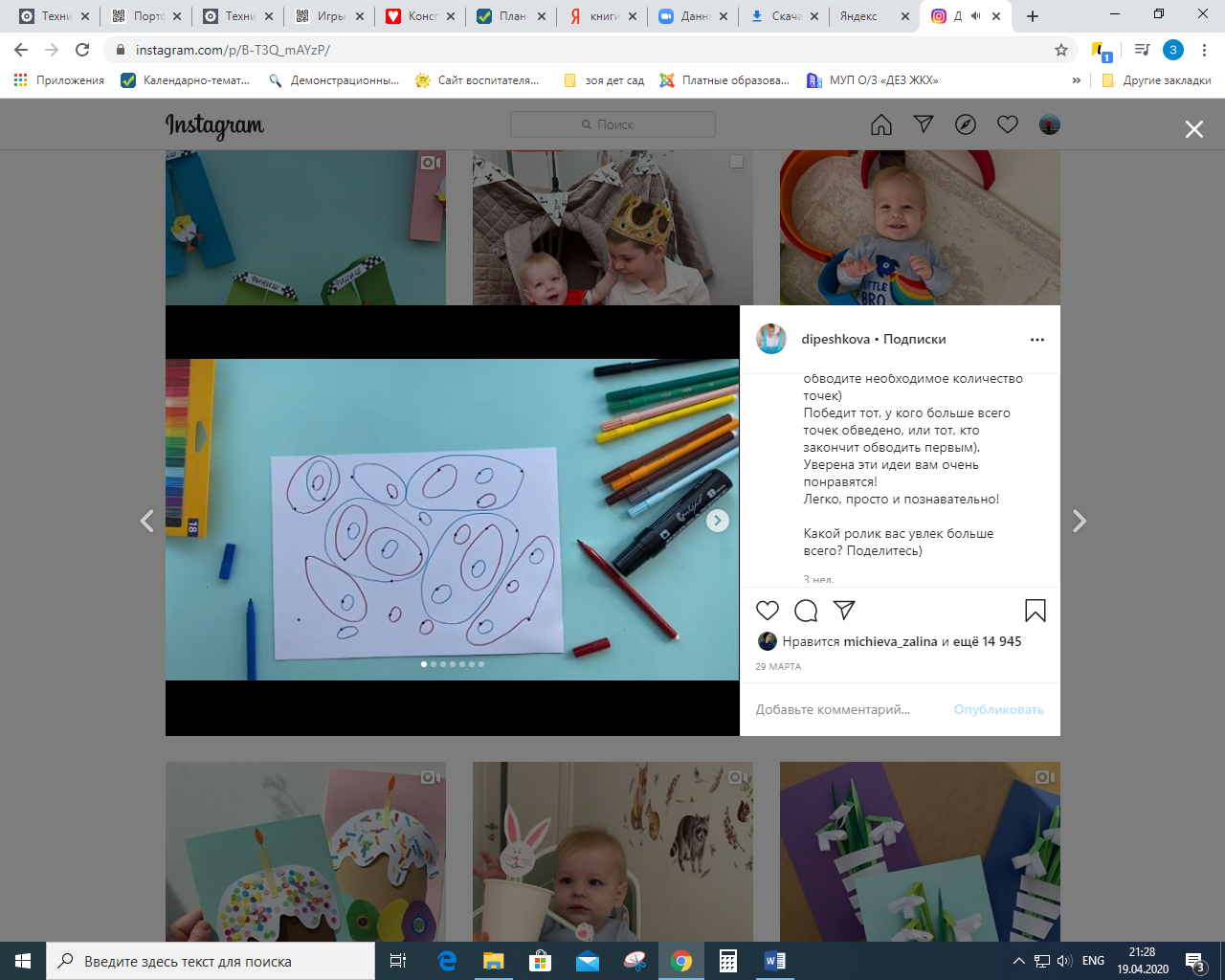 Игра- проводилка с точками.Как сделать❓ Рисуем точки и делаем из них отрезки. Отрезок должен соединять только две точки, не касаться других точек и не пересекать другие отрезки.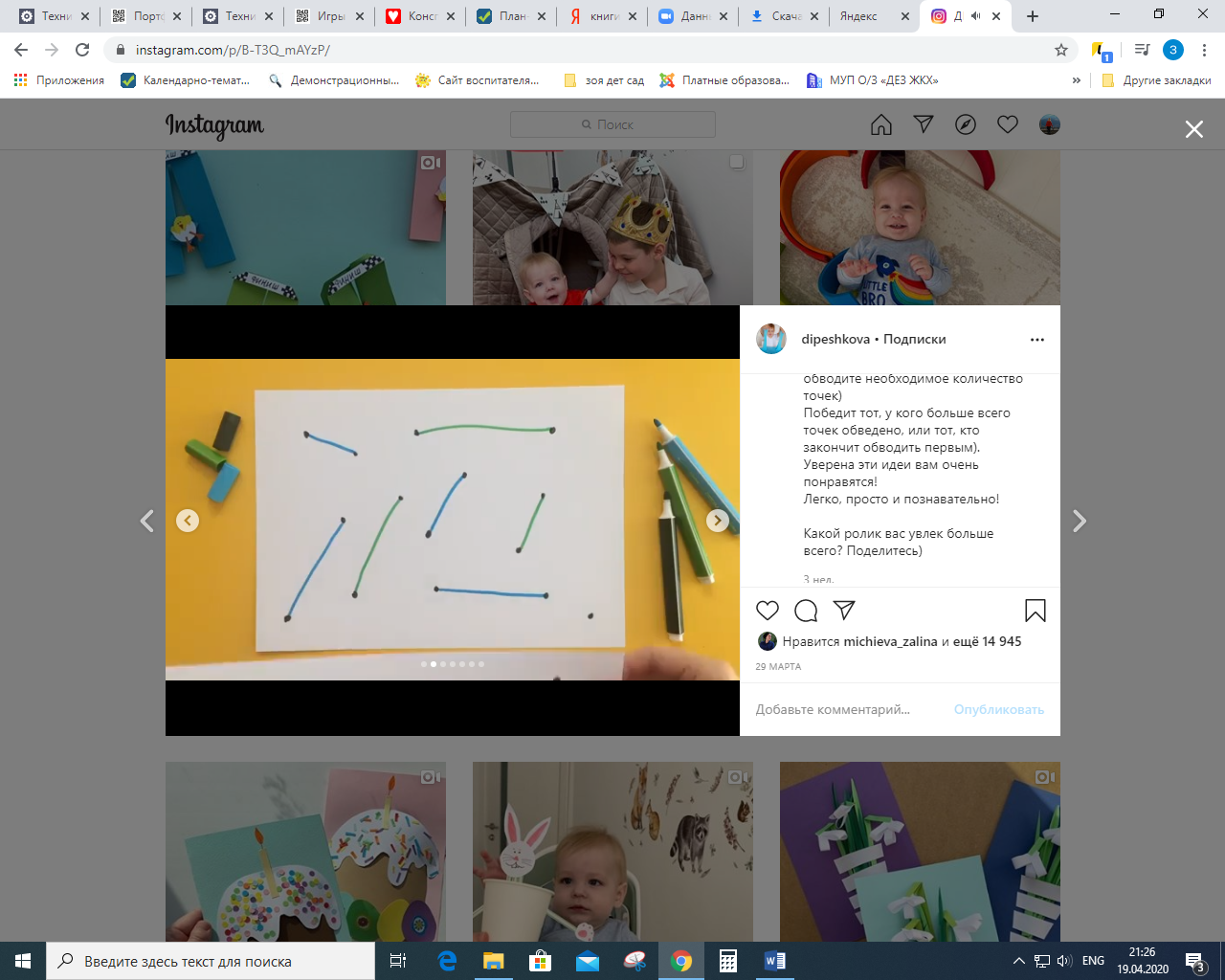 Игра с игральными кубикамиКак сделать❓Рисуем цифровое полотно таким образом, чтобы рядом стояли похожие цифры.Например, 5 и 55, 1111 и 11. Затем бросаем кубик. Выпадает 5, ищем 5, 55 или 555 и обводим.Если цифры завершаются и число, которое выпало на кубике на полотне уже нет, игрок пропускает ход. Победите тот, кто закроет поле)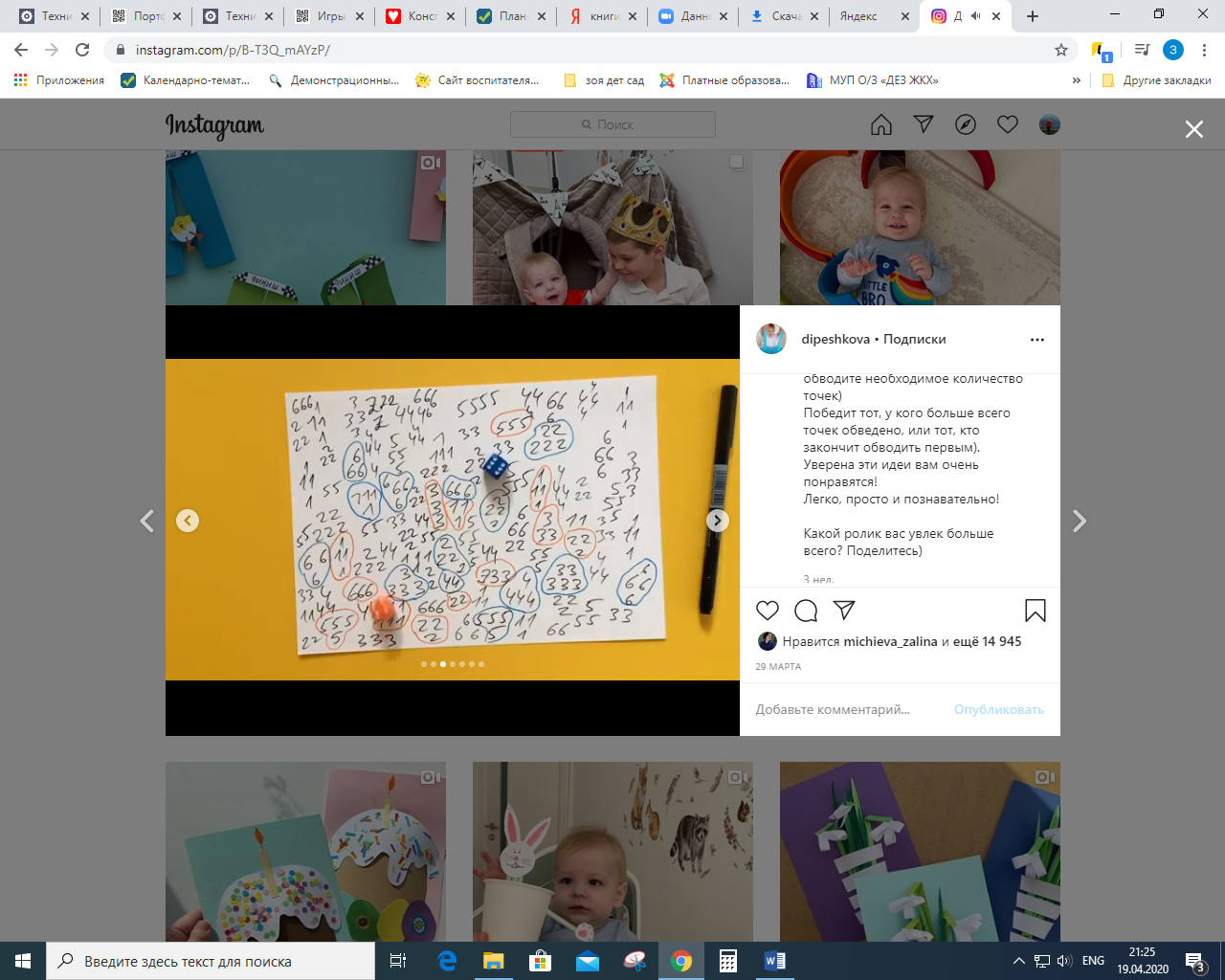 «Проводилки».Как сделать❓Рисуем на кубике линии (зигзаг, пунктир, прямая, волна и т.д.), бросаем кубик, а затем наносим на бумагу от точки до точки такой тип линии, который выпал.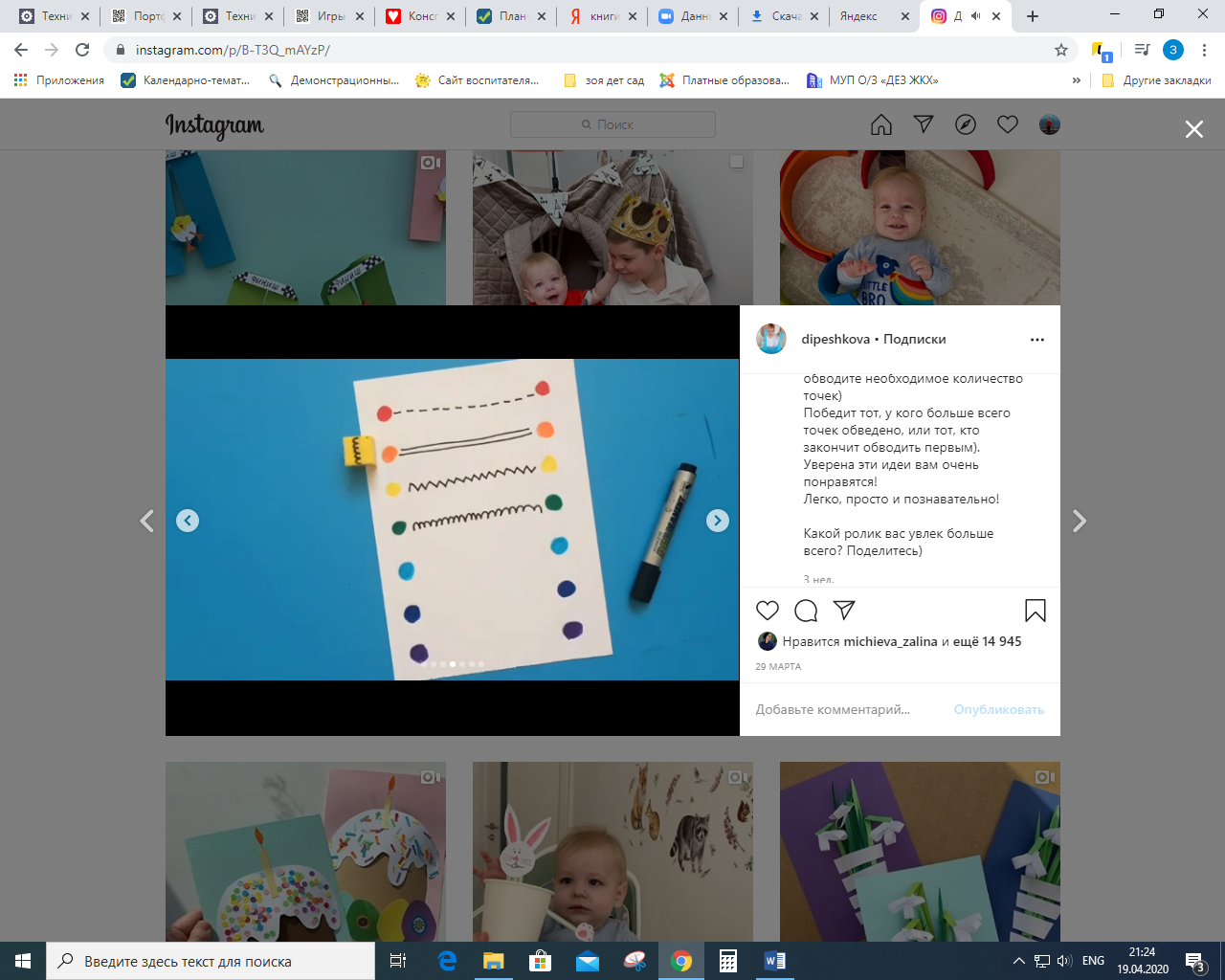 «Игра для изучения цифр с цветной пленкой»Как сделать❓Пластиковая основа (в неё упаковывают разные товары и игрушки), красный перманентный маркер, которым вы раскрасите эту основу и два обычных маркера/фломастера (красный и синий), чтобы нарисовать цифры и рисунки.«Рисование на воске».Как сделать❓ Просто нанесите любой рисунок воском на бумаге, а затем предложите ребенку проявить его с помощью карандаша🤗«Игра с точками».Как сделать❓Бросаете кубик один или несколько (этот вариант для тех, кто постарше) и отмечаете или обводите необходимое количество точек)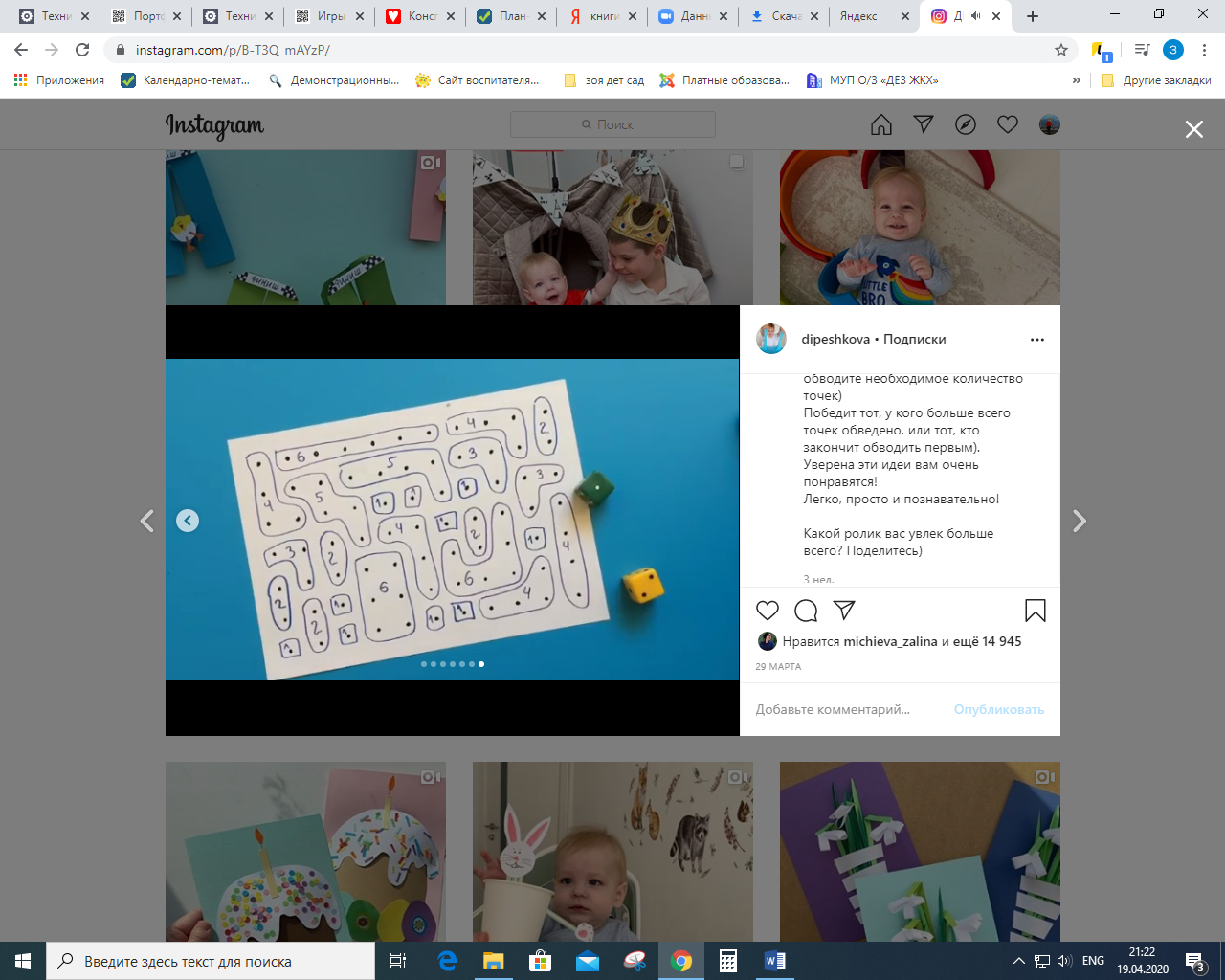 Победит тот, у кого больше всего точек обведено, или тот, кто закончит обводить первым). Уверена эти идеи вам очень понравятся!Легко, просто и познавательно!СПИСОК ЛИТЕРАТУРЫ:1. Андреева, Е. А. Лучшие в мире загадки и трехминутные развивающие игры для детей. [Текст] / Е.А. Андреева. – М.: РИПОЛ классик, 2016. – 320с.2. Волина В. В. Праздник числа. [Текст]/. В.В.Волина (Занимательная математика для детей): Книга для учителей и родителей. - М.: Знание, 2014. - 336с.3. Лавриненко Т.А.Задания развивающего характера по математике. [Текст]/ Т.А.Лавриненко. - Саратов: «Лицей», 2012. -192с.4. Рыдзе О.А., Степанова О.А. Дидактические игры в начальной школе. [Текст] / Рыдзе О.А. - М.: Сфера. 2013.-203с.5. Симановский А.Э.Развитие творческого мышления детей. Популярное пособие для родителей и педагогов. [Текст]. / А.Э.Симановский.-Ярославль: «Академия развития», 2018.-192с.6. Сухих И.Г. Занимательные материалы. [Текст]/И.Г.Сухих. - М.:ВАКО, 2014.-240с.